HUBUNGAN PERILAKU AGRESIF TERHADAP INTERAKSI SOSIAL SISWA KELAS X SMA NEGERI 2 PERBAUNGAN T.A 2019/2020SKRIPSIOLEH :SRI DAYANTINPM 161484032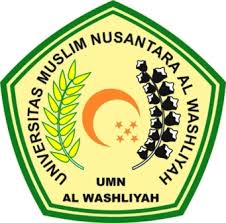 FAKULTAS KEGURUAN DAN ILMU PENDIDIKANUNIVERSITAS MUSLIM NUSANTARA AL-WASHLIYAH MEDAN2020